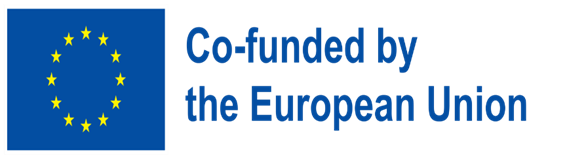 Акредитация 2021-1-BG01-KA120-SCH-000043539Проект 2022-1-BG01-KA121-SCH-000056446 Групова мобилност за ученициПродължителност на мобилността: 10 дниМясто на мобилността: Рим, ИталияПартньор: Italian Hospitality SchoolПрограмата на мобилността е фокусирана върху придобиването на теоретични познания относно италианската образователна система и практически опит за прилагането на добри практики по отношение на ученическо самоуправление, превенция на агресията и тормоза в училище. Уменията, които участниците следва да развият, са свързани с развитието на работата в екип и чуждоезиковата комуникация. Знания, умения и компетенции:Информираност за конкретни форми и методи, използвани в италианските училища, свързани с превенцията на тормоза и агресията в училище. Прилагане на знания, придобити чрез участието в ученическия съвет, в практически дейности с връстници в реална мултикултурна среда.Усъвършенстване на умения за планиране и организиране на ученически работилници и обучения на екипи.Надграждане на уменията за общуване на чужд език.Придобиване на социални умения като адаптивност към нова среда, комуникативност в мултикултурна среда, работа в група и сътрудничество между участниците. Развитие на способностите за презентиране на знания и умения.Умения за развитие на идея, разработване на практически план и работа в екип. Участниците ще трябва да разработят презентации за добрите практики, проучени по време на мобилността, за да ги представят пред своите съученици в Професионална гимназия по туризъм „Пенчо Семов“. Главната цел на проекта е учениците да успеят да разпространят и интегрират наученото и придобитите умения и компетенции в ежедневната работа на ученическите органи за 